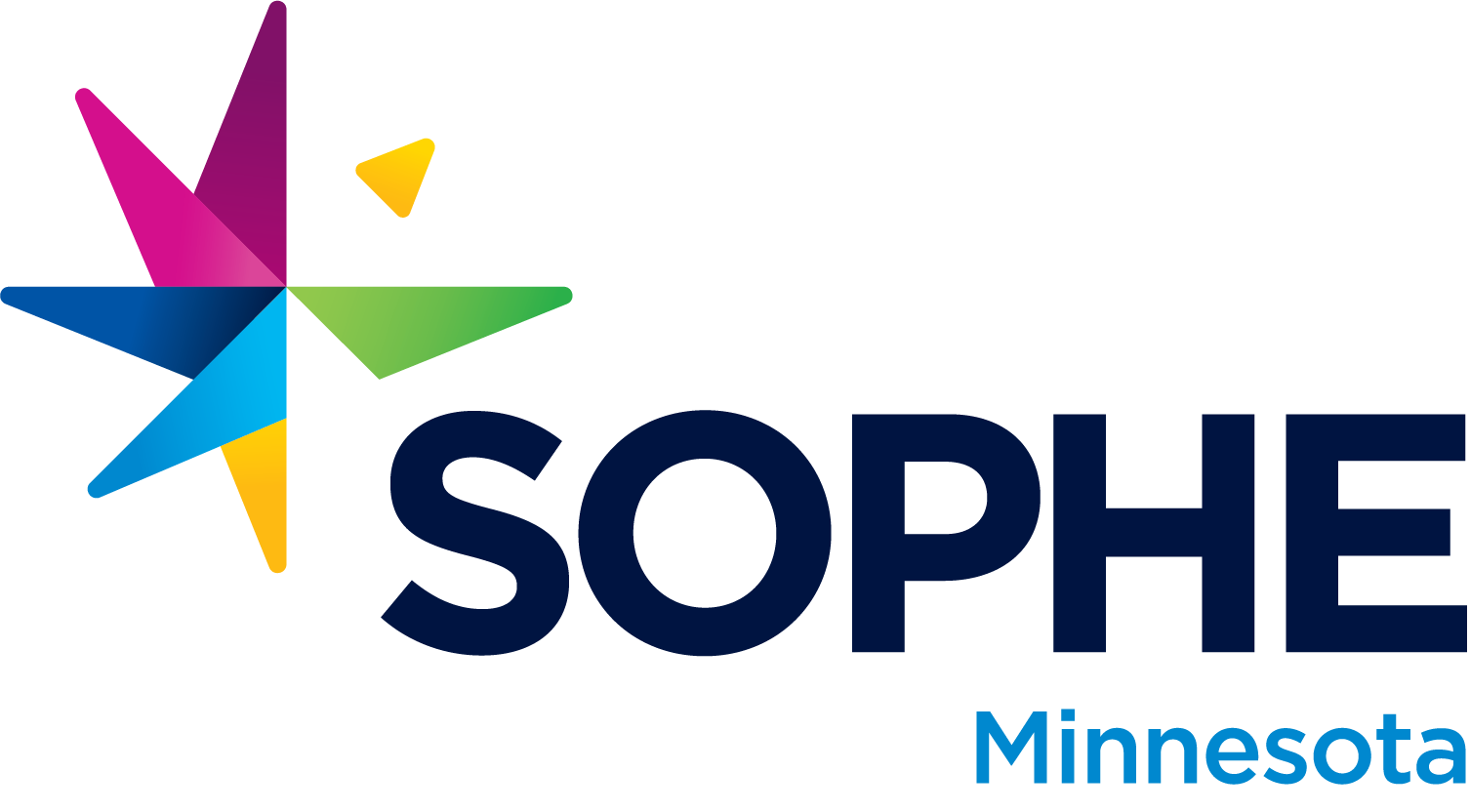 March 2023 AgendaMN SOPHE Board Meeting of the Executive Committee and Officers Date: Friday, March 17, 12:00 - 1:00 PMJoin Zoom Meetinghttps://us06web.zoom.us/j/89294341529?pwd=eitVcmhKeXBVaStoWVFoYVBoNUIwZz09 Meeting ID: 892 9434 1529Passcode: 493297One tap mobile+13052241968,,89294341529#,,,,*493297# US+13092053325,,89294341529#,,,,*493297# USResources:Board Google Main FolderMeeting Expectations2023 Meeting ScheduleAGENDAChat Icebreaker, Agenda, and Role Calls (12:00 PM - 12:10 PM)Call to order, introductions & approval of agenda – Liz Roll call- Jean Old Business (12:10 PM - 12:15 PM)Approval of February 2023 Minutes submitted by Jean available HERENew Business (12:15 PM - 12:30 PM)Advocacy RoleLauren on temporary leavePlan moving forwardOlmsted County- MNSOPHE Flavors Support Sign OnView Pa Email / Factsheet- TaylourMN SOPHE sponsorship from American Lung AssociationView draft proposal - Taylour Letter of Support for CDC grant requestView draft - Lindsay2023 Goals - Updates on Progress (12:30 PM - 12:40 PM)Increase membership- Membership and communications reportDevelpon year-round board recruitment - TBDOnboarding process establishment- Past-president and boardAnalysis of current governing documents (Bylaws and Policies and Procedures) - Past-president, Jean, and subgroupOfficer and Committee Reports (12:40 PM - 12:58 PM)Officer and Committee Reports - Board Members, add your notes below - Verbal report 1-3 minutes.Secretary’s Report – Jean Past-president Report –MaryPresident-elect Report - Lindsay (Welcome!)We had our first summit planning committee meeting on March 13th. Planning for an in-person summit and looking into UMD in Duluth for locationOctober 19th or 20th as a potential date. Are there any conflicts or preferences for either day?I will be looking to recruit a couple other members to join the committee- if you know anyone interested please let me know.  Treasurer Report- KatieAwards Report- PHRecruitment: there are two members who have expressed interest. Unsure if more are interested at this point. I will begin scheduling a meeting for the end of March after sending out a Doodle poll. Membership Report- Taylour84 Members: 43 professional, 40 student, 1 EmeritusTaylour created a MailChimp for MNSOPHE, better system for sending out opportunities to CHES / MCHES. Suicide Survivors webinar sent out to 477 recipients, 226 people opened emails, 28 clicked on links, and 7 unsubscribedCreated private Facebook group for members, next steps on amplifying it to our listserv / FB pageParticipating in HES Planning committeeWildApricot Update: our next renewal payment on June 08, 2023 will be $1,224Advocacy Report- LaurenCommunications Report- SiaHPHA Luncheon prep for tomorrow, Saturday, March 185 students: UMN, Augsburg, and Saint Paul CollegePrinted flyers to promoteAmy Nowack from UMN brought up the potential to do an infographic contest, so in discussion on if this would be a good idea and where it would make sense if we wanted to pursue itIf you have any upcoming meetings, promotions - lmk and I can work on creating social media materials for itIn the last 28 days (February 17 - March 16):# of people reached = 322 FB and 67 IG# of people visited = 29 FB and 12 IG# of new likes/followers = 1 FB (316 total) and 2 IG (129 total)Biweekly Friday email updates with support from Holly (UMN intern) who helps find public health related jobs.National Delegate- WendyNo update. Continuing Education- Cat25 people registered for the March Webinar (20 people attended)11 evaluations have been completed, people have until the end of next week to watch the webinar and complete the evaluation for credit.Zoom Account Users QuestionMPHA conference to be held May 22-23 in Moorhead, MN.Jean and Liz have been meeting with MPHA about their upcoming conference - we will be starting the process to decide how many credits will be available through CHES and starting the review processI’m still in search of topics/speakers for coming up webinars:Period Poverty was mentionedhealth and nutritionsubstance use and harm reductionHmong Public Health Association if you have any ideas or speakers please email me: gangi.catherine@gmail.com  Student Reps- Zhanna and NuriPresident’s Report –LizHES planning committee- attending and participatingMPHA planning committeeattending for Jean as MN SOPHE rep on Monday, March 20Reviewing and helping with sub-competencies for CHES/MCHESOther report info in new businessNext meeting April 28th 6. Good of the Order (12:58 PM - 1:00 PM)A big congratulations to our Treasurer, Katie Stapleton, for her team of two grad students who won a National Case Study Competition! See our Facebook post for more details.  Also great job - Nuri and Zhanna for competing as well.  This year’s case was: ​​ Your team has been tasked to develop an evidence-based, culturally relevant approach to prevent a new hepatitis A outbreak in Wayne County. While addressing the judging criteria, you should remain cognizant of staffing and budgetary limitations, showing that both are addressed in your plan.  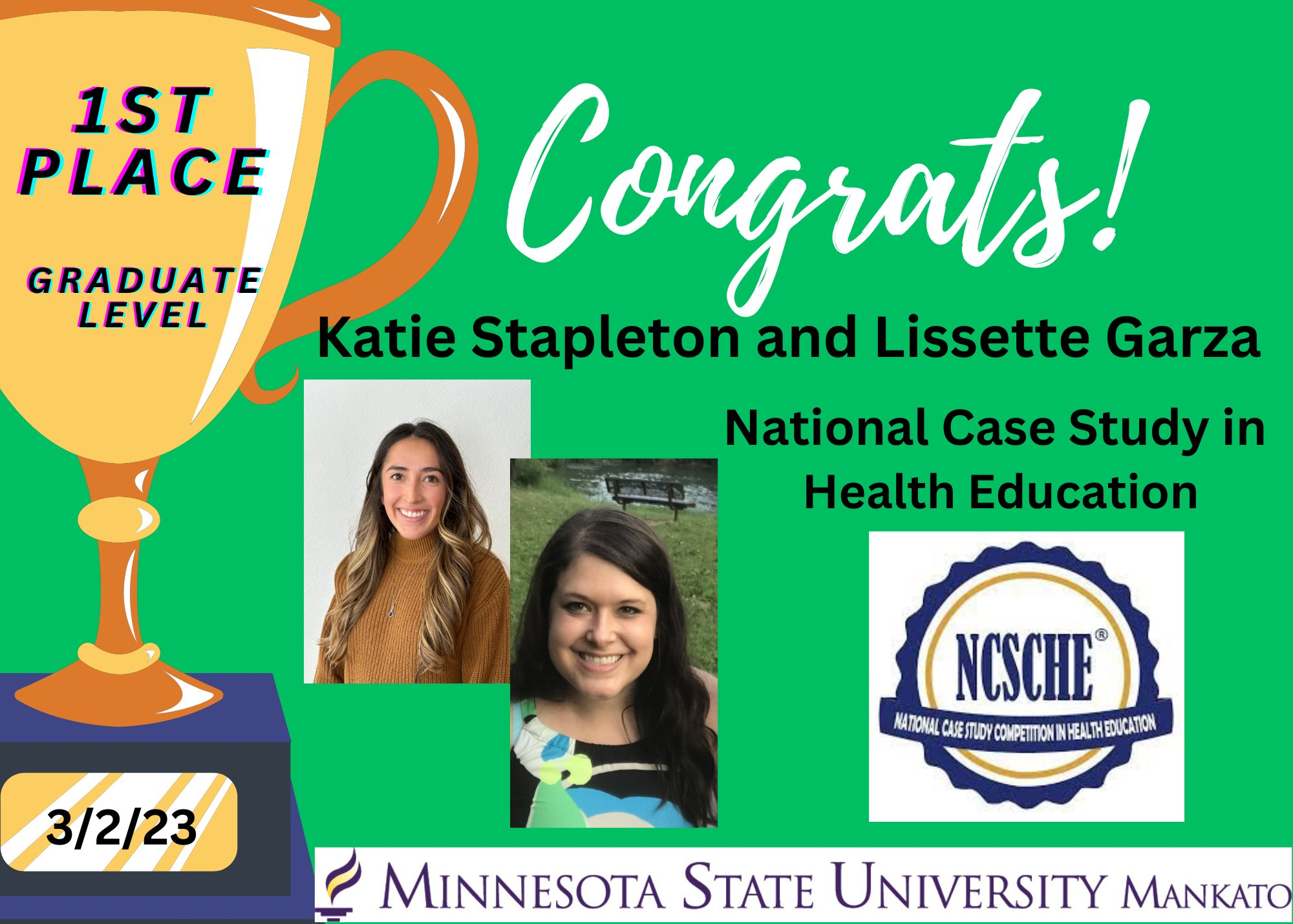 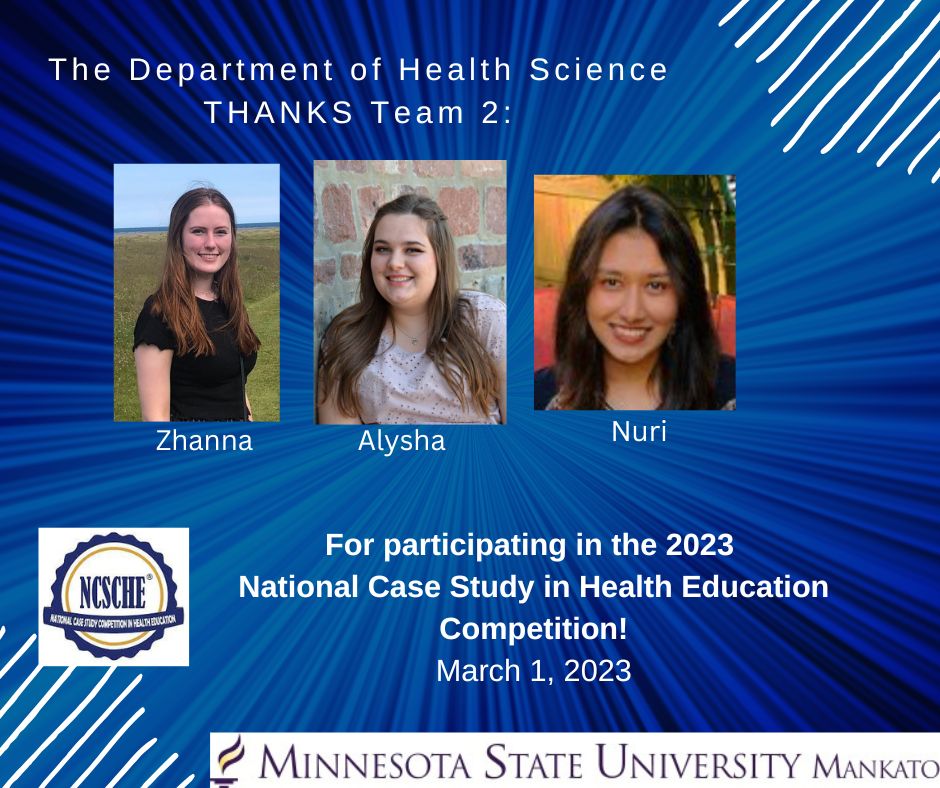 7.  Adjournment 2023 MN SOPHE Board Meeting Schedule3rd Friday of the MonthNoon - 1:00 PMFebruary 17, 2023March 17, 2023April 28, 2023 -Note this is Fourth Friday of April*May 19, 2023June 16, 2023July 21, 2023August 18, 2023September 15, 2023October - TBD based on annual conferenceNovember 17, 2023December 15, 2023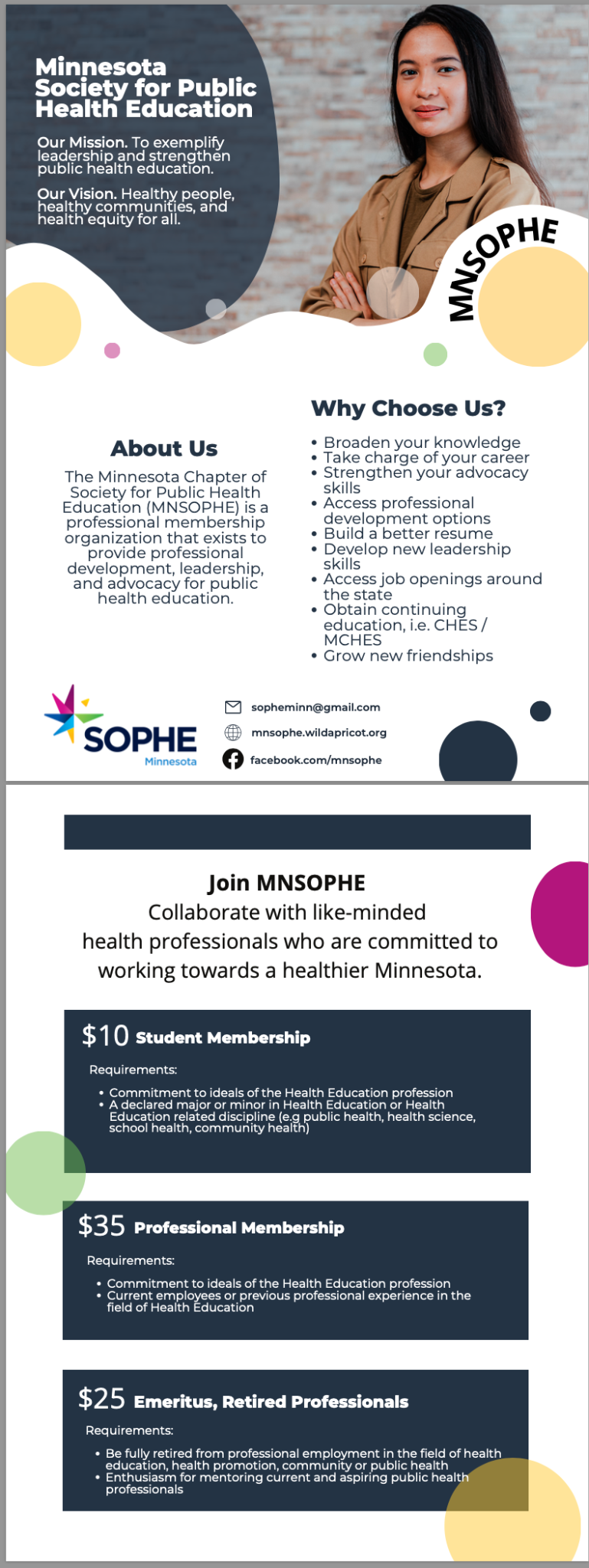 POSTER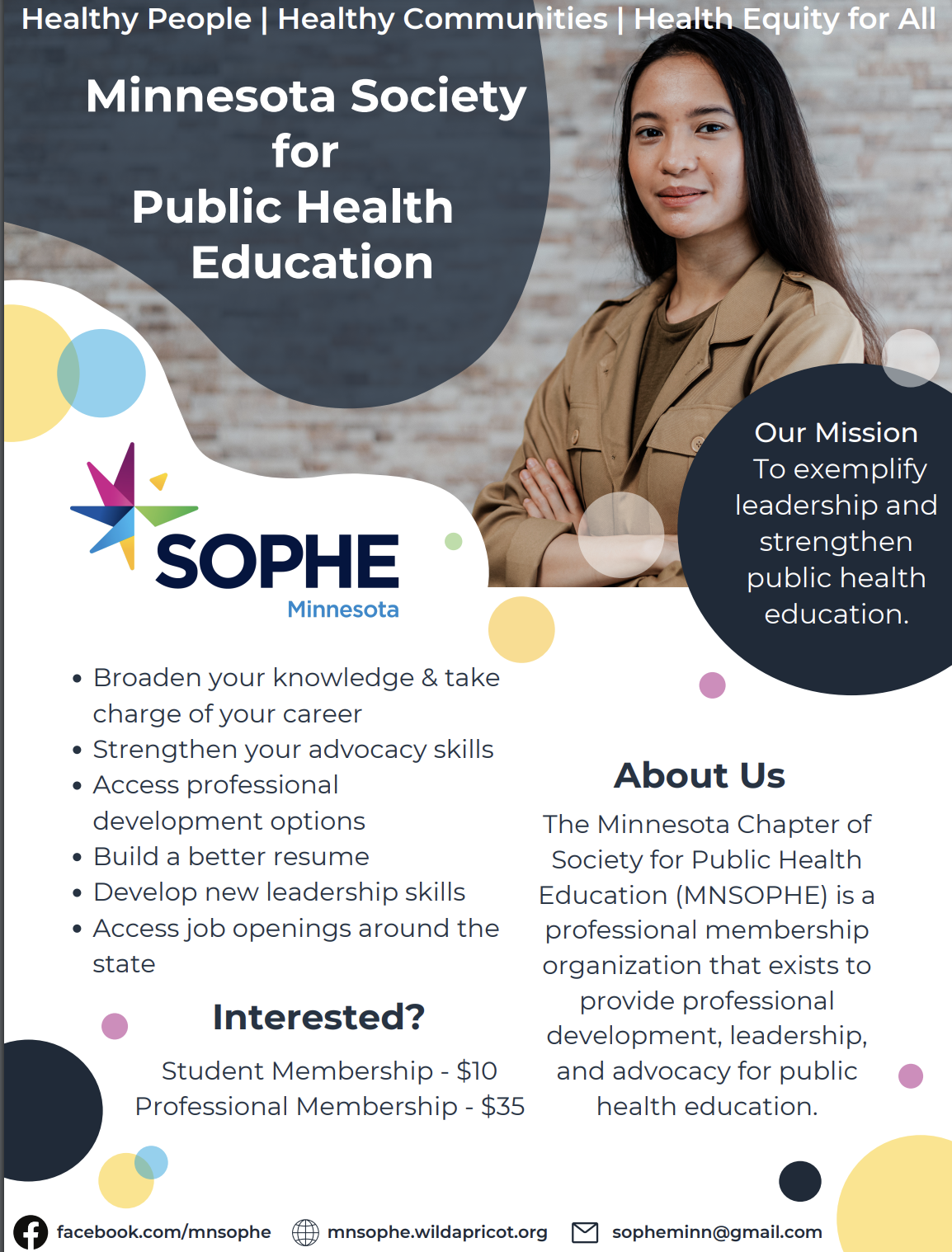 2023PresidentLiz Heimerheimerliz314@gmail.com 507-848-7613President ElectAvailable!Past PresidentMary Kramermary.kramer-1@mnsu.edu(614) 208-7115 cellNational DelegateWendy Schuhwendy.schuh@mnsu.edu507-317-1542 cellSecretaryJean Streetarjmstree27@gmail.com612-618-7822
TreasurerKatie Stapletonanokastorm@gmail.com608-386-1248Advocacy ChairLauren Wittwitt.m.lauren@gmail.com651-276-0151 (Cell)Awards ChairPH Mouapahoua.moua@olmstedcounty.gov or phmoua1@gmail.com 507-779-4528Comm ChairSia Xiongsiaxiong95@gmail.com(651) 338-6349Continuing Ed ChairCat Gangigangi.catherine@gmail.com810-814-1767Membership ChairTaylour Blakemansopheminn@gmail.com(763) 267 4018Student Rep - UndergradZhanna Dunaganzhanna.dunagan@mnsu.edu Student Rep - GradNudrat Nawarnudratnawar.thakur@gmail.com 